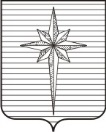 Дума ЗАТО ЗвёздныйРЕШЕНИЕ18.12.2018										           № 443Об утверждении графика приёма граждан депутатами Думы ЗАТО Звёздный с 12.01.2019 г. по 22.06.2019 г.В соответствии со статьей 24 Регламента Думы городского округа ЗАТО Звёздный Пермского краяДума ЗАТО Звёздный РЕШИЛА:1. Утвердить график приёма граждан депутатами Думы ЗАТО Звёздный с 12.01.2019 г. по 22.06.2019 г.2. Определить днём приёма граждан – субботу с 11:00 до 12:00.3. Определить местом приёма граждан – 1 этаж администрации ЗАТО Звёздный, каб. №115.4. Настоящее решение вступает в силу со дня принятия.5. Опубликовать (обнародовать) настоящее решение установленным порядком в информационном бюллетене ЗАТО Звёздный «Вестник Звёздного».Глава ЗАТО Звёздный – председатель Думы ЗАТО Звёздный				         И.А. ОбодоваУТВЕРЖДЁНрешением Думы ЗАТО Звёздныйот 18.12.2018 № 443График приёма граждан депутатами Думы ЗАТО Звёздныйс 12.01.2019 г. по 22.06.2019 г.№избирательного участкаМесяцФИОдепутатовянварьфевральмартапрельмайиюнь4501Мухачев Д.Н.16254502Ларина Е.В.123014502Губанова С.В.192384503Ободова И.А.266154503Пермяков В.И.213224504Ленкевич А.П.9204504Фоменко Г.И.16274505Немтинова Л.П.218